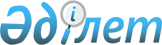 Об определении начала, продолжительности и каникулярных периодов 2022 – 2023 учебного года в организациях среднего образованияПриказ Министра просвещения Республики Казахстан от 12 августа 2022 года № 363. Зарегистрирован в Министерстве юстиции Республики Казахстан 12 августа 2022 года № 29108
      В соответствии с подпунктом 14) статьи 5 Закона Республики Казахстан "Об образовании" и Государственными общеобязательными стандартами дошкольного воспитания и обучения, начального, основного среднего и общего среднего, технического и профессионального, послесреднего образования, утвержденными приказом Министра просвещения Республики Казахстан от 3 августа 2022 года № 348 (зарегистрирован в Реестре государственной регистрации нормативных правовых актов Республики Казахстан под № 29030), ПРИКАЗЫВАЮ:
      1. Определить следующие сроки начала, продолжительности и каникулярных периодов 2022-2023 учебного года в организациях среднего образования независимо от форм собственности и ведомственной подчиненности:
      1) начало 2022 - 2023 учебного года – 1 сентября 2022 года;
      2) продолжительность учебного года в 1 классах – 35 учебных недель, во 2-11 (12) классах – 36 учебных недель;
      3) каникулярные периоды в течение учебного года:
      в 1–11 (12) классах: осенние – 7 дней (с 31 октября по 6 ноября 2022 года включительно), зимние – 9 дней (с 31 декабря 2022 года по 8 января 2023 года включительно), весенние – 9 дней (с 18 по 26 марта 2023 года включительно);
      в 1 классах дополнительные каникулы – 7 дней (с 6 по 12 февраля 2023 года включительно).
      2. Комитету дошкольного и среднего образования Министерства просвещения Республики Казахстан в установленном законодательством Республики Казахстан порядке обеспечить:
      1) государственную регистрацию настоящего приказа в Министерстве юстиции Республики Казахстан;
      2) размещение настоящего приказа на интернет-ресурсе Министерства просвещения Республики Казахстан после его официального опубликования;
      3) в течение десяти рабочих дней после государственной регистрации настоящего приказа представление в Юридический департамент Министерства просвещения Республики Казахстан сведений об исполнении мероприятий, предусмотренных подпунктами 1) и 2) настоящего пункта.
      3. Контроль за исполнением настоящего приказа возложить на курирующего вице-министра просвещения Республики Казахстан.
      4. Настоящий приказ вводится в действие по истечении десяти календарных дней после дня его первого официального опубликования.
					© 2012. РГП на ПХВ «Институт законодательства и правовой информации Республики Казахстан» Министерства юстиции Республики Казахстан
				
      Министр просвещенияРеспублики Казахстан 

А. Аймагамбетов
